 Concours Créatif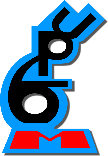 Fiche d'inscriptionLa fiche d'inscription est à transmettre par courriel à l’adresse concours.creatif@upbm.fr en même temps que l’œuvre présélectionnée et les autorisations de diffusion.Professeur-référent :Nom : ………………………………………………Prénom : …………………………………………..Mail académique : ………………………………..Nom du lycée : ……………………………………Elève(s)/étudiant(s) dont l’œuvre a été présélectionnée par la classe : Niveau : ……………………………………Formation : ………………………………..Nom et prénom de l’élève/étudiant 1 : ………………………………………………Nom et prénom de l’élève/étudiant 2 : ………………………………………………Nom et prénom de l’élève/étudiant 3 : ……………………………………………….L’élève/étudiant autorise la diffusion gratuite de son œuvre dans le cadre de la promotion des formations relevant du domaine des Biotechnologies.La participation au concours ne sera validée qu'après transmission des autorisations de diffusion de la production de chaque élève/étudiant engagé au concours national.Modalités de remise de la production : envoi par mail à l’adresse concours.creatif@upbm.frLe professeur-référent atteste avoir lu le règlement du concours et s’assure que l’œuvre engagée réponde aux critères de sélection.Signature de l’enseignant référent :NomPrénomAutorisation de diffusion à titre gratuit